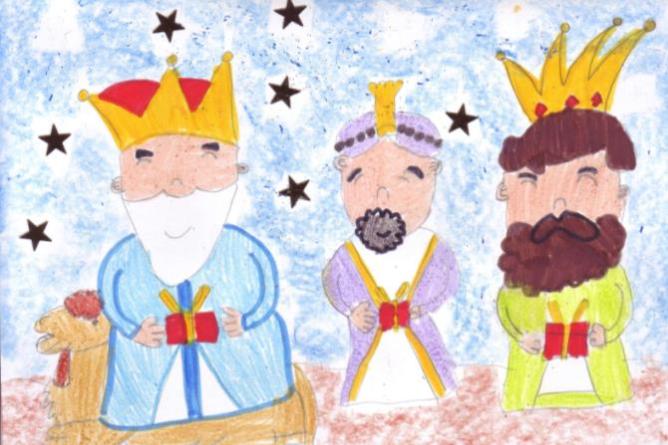 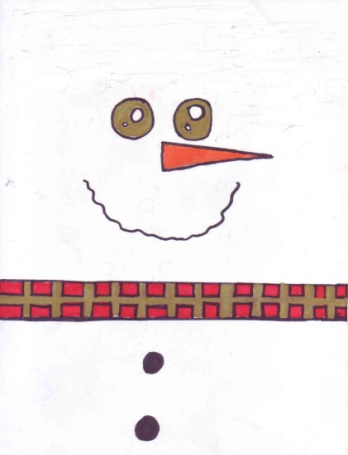 * Las actividades organizadas siguen todas las medidas sanitarias.NAVIDAD 2021 INFANTILAsamblea, foto de grupo y visita de personajes navideños★	Festival por nivel:○	3 años: Burrito sabanero, Christmas makes me sing, Arantxan txan.○	4 años: En Navidad, Merry Twistmas, Pozik bazaude.○	5 años: En Navidad, Santa Claus Rock, Elurra mara-mara.★	Almuerzo en clase★	Recreo★	Chocolatada (organizada por la APYMA)★	Juegos, talleres, canciones en el aula.14:10 Despedida y salida del alumnado.Este día el alumnado de infantil puede venir  vestido con atuendo navideño si así lo desean.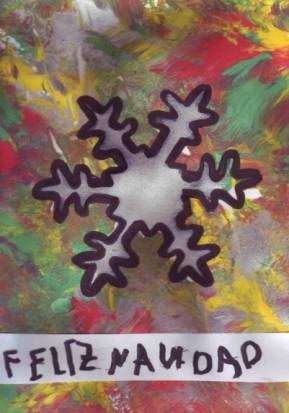 NAVIDAD 2021 PRIMARIAPRIMER BLOQUE (1º y 2º de primaria):★ Manualidad Navideña★ Chocolatada (organizada por la APYMA)★ Recreo★ Visita personajes navideños★ Villancico★ Espectáculo Got Talent (alumnado de 6º de primaria)SEGUNDO BLOQUE (3 º y 4º de primaria):★ Manualidad★ Chocolatada (organizada por la APYMA)★ Recreo★ Villancico★ Espectáculo Got Talent (alumnado de 6º de primaria)TERCER BLOQUE (5º y 6º de primaria):★ Manualidad Navideña (alumnado 5º de primaria)★ Preparación actuaciones Got Talent (alumnado de 6º de primaria)★  Chocolatada (organizada por la APYMA)★  Recreo★  Villancico★   Espectáculo Got Talent (alumnado de 6º de primaria) / Juegos de mesa14:00 Despedida y salida del alumnado de primaria.No es necesario que el alumnado traiga almuerzo.Este día el alumnado de primaria puede venir  vestido con atuendo navideño si así lo desean.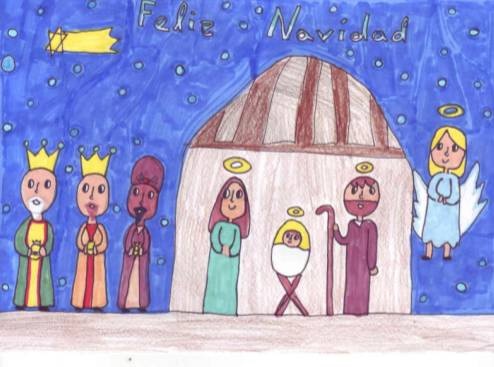 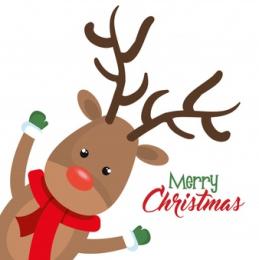 